2.6.  Narození v České republiceCelkem tedy přibližně 9,7 mil., tj. 92,9 % celkového počtu obyvatel, se narodilo na území České republiky. Nejvyšší podíl obyvatel narozených v ČR je v Kraji Vysočina (97,1 %) a ve Zlínském kraji (96,5 %). Více než 95 % obyvatelstva má rodiště na území ČR také v kraji Olomouckém, Pardubickém a Jihočeském. Nejnižší zastoupení obyvatelstva narozeného v ČR má Praha (83,8 %) a Karlovarský kraj (88,1 %).Pokud bychom rozdělili území ČR linií vedoucí přibližně ze střední části Šumavy ke středu Orlických hor, lze konstatovat, že téměř celé souvislé území na jihovýchod od této linie je nejméně z 95 % osídleno obyvatelstvem narozeným v ČR a jen několik oblastí se z tohoto celku vyčleňuje nižšími hodnotami. Ve zbylé severozápadní části (přibližně třetina území) ČR je tomu naopak, zde jsou mikroregiony s více než 95 % obyvatel narozených v ČR spíše výjimkou. Vůbec nejvyšší podíly obyvatel narozených v ČR – mezi 97-98 % - byly zaznamenány v pásu mikroregionů na pomezí Čech a Moravy, na Vysočině, na rozhraní středních a jižních Čech, na Valašsku, v některých SO ORP jihovýchodně od Brna a SO ORP Kravaře a Hlučín. Naopak nižší podíl obyvatelstva z ČR mají ve srovnání s okolními oblastmi především Ostravsko-Karvinsko, oblast Jeseníků, Brno a jeho nejbližší okolí a mikroregiony v nejjižnější části Moravy a rovněž nejjižnějším výběžku Čech.V severozápadní třetině republiky tvoří osoby původem z ČR zpravidla 90-95 % obyvatelstva. Ještě nižšími hodnotami – mezi 85-90 % - vyniká nejzápadnější část Čech – téměř celé území Karlovarského kraje a přilehlé Tachovsko. Vůbec nejnižší podíl obyvatelstva narozeného na území ČR si i mezi mikroregiony udržuje hlavní město Praha (83,8 %). Kromě uvedených oblastí se již jen několik SO ORP v ČR pohybuje těsně pod hranicí 90 % obyvatel narozených v ČR: Kralupy nad Vltavou, Mladá Boleslav, Kaplice a Karviná.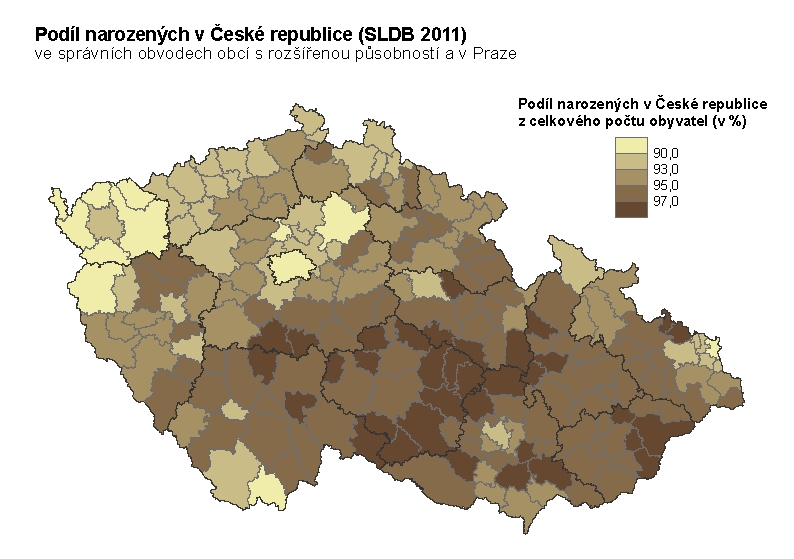 